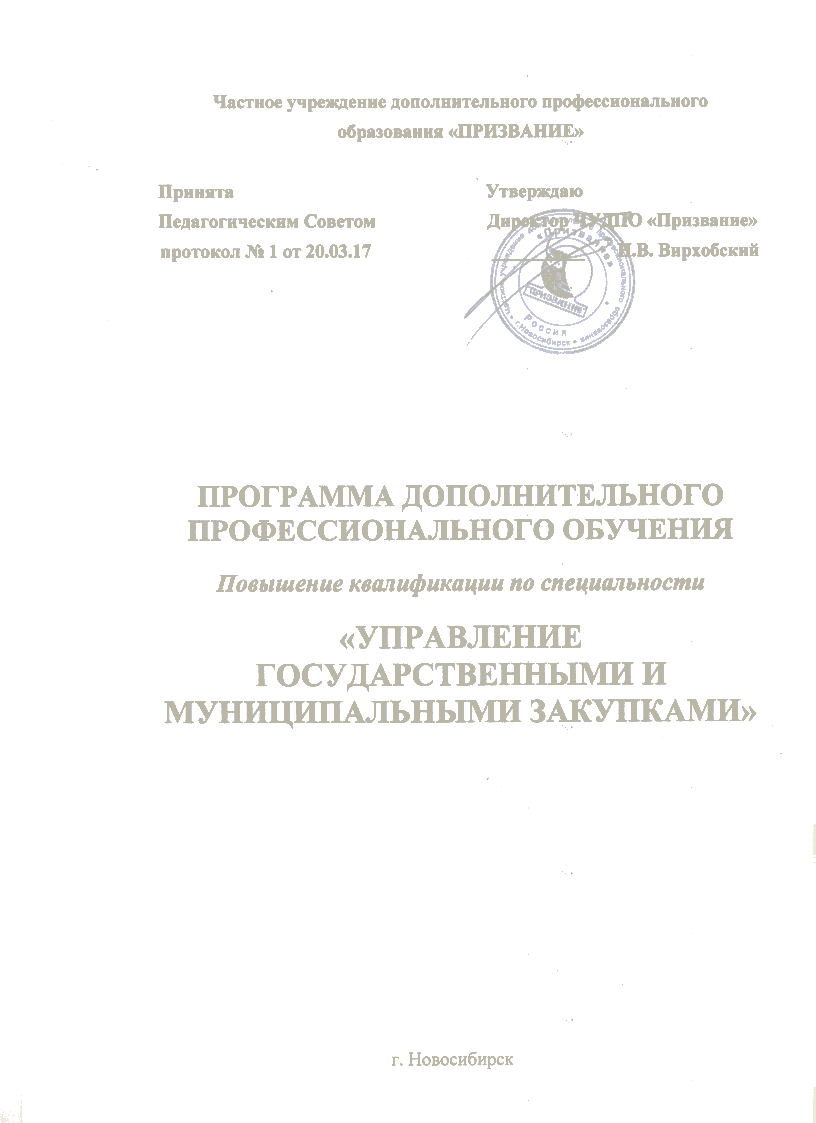 Раздел 1: «Общие сведения о программе»Цель  обучения Программа рассчитана на подготовку слушателей, имеющих высшее или среднее профессиональное образование (законченное или незаконченное)  к самостоятельной деятельности в качестве специалиста в области осуществления государственных и муниципальных закупок, работника контрактной службы бюджетной организации, члена комиссии по осуществлению закупок. Программа составлена с учетом «Методических рекомендаций по реализации дополнительных профессиональных программ повышения квалификации в сфере закупок» от 12 марта 2015 г Министерства экономического развития РФ N 5594-ЕЕ/Д28и и Министерства образования и науки РФ N АК-553/06.Решаемые задачи: слушатели получают дополнительные профессиональные компетенции, необходимые для выполнения  профессиональных обязанностей. В результате обученияСлушатель должен знать:правовые аспекты регулирования и принципы организации контрактной системы Российской Федерации;планирование и обоснование закупок;организацию закупок на основании всех видов конкурентных процедур, предусмотренных контрактной системой РФ;рассмотрение и оценку заявок участников закупок;заключение и сопровождение государственного или муниципального контракта, заключенного по итогам торгов;мониторинг и аудит в сфере закупок;действие заказчика по жалобам участников закупок.Слушатель должен уметь:самостоятельно проводить работы по разработке документации для проведения закупок для всех способов выбора поставщиков товаров, (работ, услуг);самостоятельно проводить работы по размещению документов по обеспечению закупок на информационных ресурсах РФ по закупкам и на электронных торговых площадках;самостоятельно проводить работы по определению начальной (максимальной) цены контракта всеми способами, предусмотренными контрактной системой РФ;участвовать в составлении планов закупок и план-графиков закупок и самостоятельно проводить работы по размещению этих планов на информационных ресурсах РФ.проводить работу по профессиональному и личностному саморазвитию.Общие методические указания:Занятия проводятся путём гармоничного сочетания лекционного изложения материала и его практической отработки с помощью решения задач, разбора примеров, проведения семинаров, тренингов и деловых игр. В процессе обучения используются дополнительные методы активизации познавательной деятельности и контроля знаний в виде выполнения домашних заданий, самотестирования. Программа обучения включает в себя основной блок аудиторных занятий, самостоятельную работу над материалом, посещение по индивидуальному плану дополнительных занятий (специализация, семинары и тренинги).Основными дидактическими задачами обучения считаются развитие у слушателей необходимых  профессиональных компетенций, аналитического и творческого типа личности, навыков системного подхода к решению профессиональных задач, навыков саморегуляции и саморазвития. В ходе обучение применяются  такие  локальные виды  контроля знаний, как выполнение  слушателями контрольных работ по каждой изученной теме. В конце обучения слушатели сдают итоговый (аттестационный) экзамен.  Раздел 2:  «Учебно–тематический  планповышения квалификации слушателей по программе«Управление государственными и муниципальными закупками»(для работников контрактных служб и членов комиссий по закупкам)Раздел 3:  «Учебно–тематический  планповышения квалификации слушателей по программе«Управление государственными и муниципальными закупками»(для руководителей бюджетных организаций)N п/пНаименование дисциплин и их основные темыКоличество часов1Основы контрактной системы61.1Цели, задачи и принципы контрактной системы. Участники контрактной системы, их права и обязанности21.2Контрактная служба. Контрактные управляющие. Комиссия по осуществлению закупок21.3Информационное обеспечение контрактной системы в сфере закупок. Порядок организации электронного документооборота22Законодательство Российской Федерации о контрактной системе в сфере закупок62.1Действующая российская нормативная правовая база, регламентирующая вопросы закупок товаров, работ, услуг для обеспечения государственных и муниципальных нужд. Нормативные правовые акты, принятые в развитие законодательства, регулирующего закупки товаров, работ, услуг для государственных и муниципальных нужд. Применение антимонопольного законодательства при осуществлении закупок товаров, работ и услуг63Планирование и обоснование закупок83.1Планирование и обоснование закупок. Централизованные закупки43.2Понятие начальной (максимальной) цены контракта, ее назначение, методы определения44Осуществление закупок584.1Способы определения поставщиков (подрядчиков, исполнителей): общая характеристика способов, основные правила выбора24.2Требования к участникам закупки. Антидемпинговые меры при проведении конкурса и аукциона44.3Правила описания объекта закупки. Порядок составления технического задания. Нормирование в сфере закупок84.4Порядок проведения конкурсов, включая конкурсы с ограниченным участием, двухэтапные конкурсы124.5Оценка заявок, окончательных предложений участников закупки и критерии этой оценки44.6Порядок осуществления закупок путем проведения аукциона104.7Порядок осуществления закупок способом запроса котировок64.8Порядок осуществления закупок способом запроса предложений44.9Осуществление закупки у единственного поставщика (подрядчика, исполнителя)24.10Особенности закупок, осуществляемых бюджетным, автономным учреждениями, государственным, муниципальным унитарным предприятиями и иными юридическими лицами24.11Особенности отдельных видов закупок45Контракты85.1Порядок заключения, исполнения, изменения и расторжения контрактов45.2Приемка продукции. Экспертиза результатов контракта и привлечение экспертов46Мониторинг, контроль, аудит и защита прав и интересов участников закупок46.1Мониторинг и аудит в сфере закупок. Общественный контроль и общественное обсуждение закупок26.2Ответственность заказчиков, работников контрактных служб, контрактных управляющих, членов комиссий по осуществлению закупок за нарушение законодательства Российской Федерации в сфере закупок. Обзор административной и арбитражной практики. Способы защиты прав и законных интересов участников процедуры закупки27Вариативная часть (выполнение самостоятельной работы по подготовке пакета документов на осуществление конкретной закупки по виду деятельности организации)488Итоговая аттестация:28.1Экзамен (тестирование) и/или защита итоговой работы2Итого140N п/пНаименование дисциплин и их основные темыКоличество часов1Основы контрактной системы21.1Цели, задачи и принципы контрактной системы. Участники контрактной системы, их права и обязанности. Контрактная служба. Контрактные управляющие. Комиссия по осуществлению закупок22Законодательство Российской Федерации о контрактной системе в сфере закупок22.1Действующая российская нормативная правовая база, регламентирующая вопросы закупок товаров, работ, услуг для обеспечения государственных и муниципальных нужд. Нормативные правовые акты, принятые в развитие законодательства, регулирующего закупки товаров, работ, услуг для государственных и муниципальных нужд. Применение антимонопольного законодательства при осуществлении закупок товаров, работ и услуг23Планирование и обоснование закупок23.1Планирование и обоснование закупок. Централизованные закупки. Понятие начальной (максимальной) цены контракта, ее назначение, методы определения24Осуществление закупок204.1Способы определения поставщиков (подрядчиков, исполнителей): общая характеристика способов, основные правила выбора184.2Требования к участникам закупки. Антидемпинговые меры при проведении конкурса и аукциона25Контракты45.1Порядок заключения, исполнения, изменения и расторжения контрактов25.2Приемка продукции. Экспертиза результатов контракта и привлечение экспертов26Мониторинг, контроль, аудит и защита прав и интересов участников закупок26.1Мониторинг и аудит в сфере закупок. Общественный контроль и общественное обсуждение закупокОтветственность заказчиков, работников контрактных служб, контрактных управляющих, членов комиссий по осуществлению закупок за нарушение законодательства Российской Федерации в сфере закупок. Обзор административной и арбитражной практики. Способы защиты прав и законных интересов участников процедуры закупки27Вариативная часть (обоснование выбора способа определения поставщика для конкретной закупки)68Итоговая аттестация:28.1Экзамен (тестирование)2Итого40